Mrs. L.A. Ruff, Clerk of the Council, Street Parish Rooms, 6 Leigh Road, Street,Somerset    BA16  0HA                           Tel.  (01458)  440588  Email   street.parish@street-pc.gov.uk          Website   www.street-pc.gov.uk11th January  2017                      	Dear Sir/Madam,You are summoned to attend a meeting of the Planning Committee which will be held in the John Webster Room, Street Parish Rooms, 6 Leigh Road, Street on Tuesday, 17th January, 2017 for the purpose of transacting business specified in the following agenda.  The Chairman will explain the locations of the emergency exits and emergency procedures.  As agreed by the Council Public Question Time will take place before the formal meeting at 6.25p.m.  Members of the public can speak on any subject or planning application being considered for a maximum of 3 minutes.  Objectors will be heard before supporters and only one person can speak for or against an application.  The Committee meeting will commence at 6.30p.m. or as soon as Public Question Time is closed by the Chairman (not normally after 6.45 p.m.)Notes of Public Question Time 3rd January, 2017 attached.	Yours faithfully,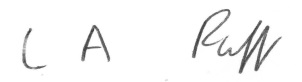 	L.A. Ruff, Clerk of the Council	AGENDA1.    	APOLOGIES FOR ABSENCE2.	MINUTESTo receive the minutes of the meeting of the Committee held on 3rd January, 2017 (copy attached)3.	DECLARATIONS OF INTEREST AND DISPENSATIONS4.	PLANNING APPLICATIONS (report attached)	                                              ___________________To:    Councillors C. Axten, P. Goater, A. Leafe, T. Rice and L. Zaky		-  1  -         STREET PARISH COUNCIL	Meeting of the Planning Committee held on 3rd January, 2017 at6:30 p.m.  	PRESENT:               Councillor T.P. Rice (Chairman)				 Councillors: C. Axten, P. Goater and A. Leafe	IN ATTENDANCE:	 Mrs. J. Marshfield – Assistant Clerk	APOLOGIES:	 Councillors L. Zaky – family matters – 				 Reasons accepted107.	MINUTES	The minutes of the meeting held on 13th December, 2016 which had	been circulated, were approved as a correct record and signed by the	Chairman.108.	DECLARATIONS OF INTEREST AND DISPENSATIONS	Councillor Rice declared a personal interest in any matters relating to	the District Council as he was a member of that authority, and that he	would keep an open mind when considering these at either District or	Parish level. Mrs J. Marshfield – Assistant Clerk declared a personal interest 	in planning application 2016/2878/FUL.109.	PLANNING APPLICATIONSThe Assistant Clerk submitted a report which had been circulated.  Mrs J. Marshfield – Assistant Clerk left the meeting at 6:30pm and returned at 	6:40pm after planning application 2016/2878/FUL had been discussed and 	the recommendation made.	RESOLVED	2016/2878/FUL Extension to detached property to provide 2no. new flats for 	private rental with associated parking space, increasing number of self-	contained flats from 5no to 7no at 16A Vestry Road, Street – REFUSE – 	Parking will be reduced for residents and restricted access of delivery lorries.	2016/2490/FUL Conversion of existing garage to holiday let including single 	storey extension and raising of the existing roof (amended plans showing 	different access received 12th December, 2016 at Kirkee, Somerton Road, 	Marshalls Elm, Street - APPROVE-  2  -	2016/2972/HSE Rear two storey extension and front single storey extension at 	6 Keens Close, Street – APPROVE	NOTE – 0 new units approved – 28 units since May, 2016	The meeting ended at 6:55pm						Chairman _______________________-  3  -NOTES OF PUBLIC QUESTION TIMEHELD BEFORE PLANNING MEETING ON 3RD JANUARY, 2017Mrs Street of 14 Vestry Road, Street expressed concerns with planning application 2016/2878/FUL due to parking being reduced to two spaces for residents, this may cause double parking and restrict right of way to their property, the church and warehouse at the rear of Vestry Close.  Access to and from the footpath would also be affected with extra vehicles parking.-  4  -AGENDA ITEM NO:    4To:                CommitteeFrom:            ClerkSubject:        Planning Applications1. 	2016/3099/HSE Single Storey side extension at 86 Goss Drive, Street for Mr. 	& Mrs. Whitemore – L Bradshaw – Reply 24.1.17.2.	2016/1006/FUL Installation of gazebo to match existing and install bottle bar to 	existing gazebo.  Extend existing path to accommodate (amended plans 	received 4.1.17) at The Bear Hotel, 53 High Street, Street – L Bradshaw – 		Reply 26.1.173.	2016/2661/FUL Street Football Club Tannery Ground, Middle Brooks, Street. 	Application being considered by the Planning Board on 18th January, 2017 at 	6:00pm in The Council Chamber Cannards Grave Road, Shepton Mallet.APPROVALS AND REFUSALS2016/0263/FUL Conversion of Envy nightclub into 5 terrace houses (amended plans received 18.5.16; noise assessment received 7.10.16; and amended block plan and additional visibility splay received 17.10.16 at Envy Nighclub, 15 Leigh Road, Street – RESUSAL.2016/2323/FUL Erection of a detached dwelling, exisiting outbuilding to be demolished at 77 Portland Road, Street – REFUSAL.2016/2697/FUL Widening of drive to facilitate safe entry/exit for clients and staff of Street at 187 High Street, Street – APPROVAL.2016/2638/HSE Extend current vehicular access by dropping of 8 kerbs at 30 Brooks Road, Street – APPROVAL.2016/2727/HSE Proposed single storey extension housing ancillary accommodation at 49 Goss Drive, Street – APPROVAL WITH CONDITIONS.L RuffClerk.11.1.17					-  5  -